Sus noticias y actualizaciones mensuales, vol. 40¡Felicitaciones a todos nuestros defensores de la salud por una temporada de inscripción exitosa!El índice de personas sin seguro bajó a un nivel mínimo histórico de 7,3 por ciento en California en comparación con 17 por ciento en 2017. En el condado de Kern, el índice de personas sin seguro médico actualmente se sitúa en 7,4 por ciento y esta disminución se debe al trabajo duro de los defensores de la salud en todo el condado.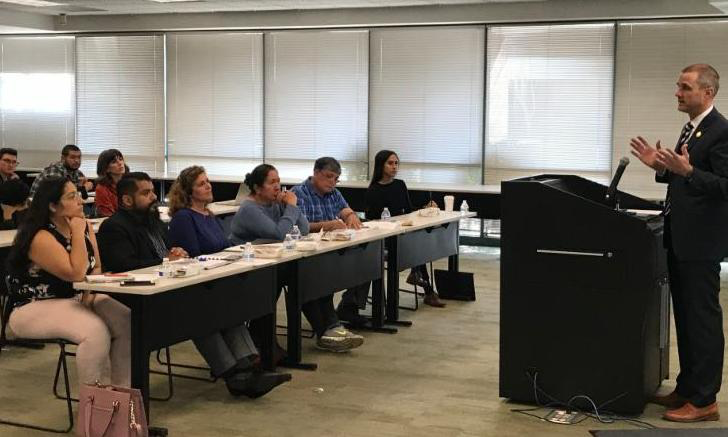 
Nuestros socios están utilizando métodos no tradicionales para inscribir a las familias y esto está marcando la diferencia. Durante los últimos meses, nuestros socios realizaron una serie de eventos de inscripción en Valley Plaza Mall para ampliar el acceso a la salud a residents de Kern.Según la Iniciativa de Salud Comunitaria, el número de residentes de Kern inscritos en Covered California aumentó en un 44 por ciento en comparación con el período de inscripción del año pasado, que incluye la inscripción del 1 de noviembre al 31 de enero.A menos que una persona tenga un evento de vida calificado, el próximo período de inscripción abierta probablemente sea el 1 de noviembre de 2018. Los residentes se pueden inscribir en Medi-Cal durante todo el año.Gracias a nuestros defensores del cuidado de salud por su labor para mejorar los resultados de salud en nuestra comunidad.Para obtener más información, llame a Clínica Sierra Vista al (661) 328-4245 o a Omni Family Health al (661) 459-1900.El director administrativo principal del condado de Kern anuncia mejoras en los parques del sur del condado de Kern durante la reunión de CCS-KernEl 8 de febrero, el Di rector Administrativo del condado de Kern habló en la reunión mensual del equipo de acción de Construyendo Comunidades Saludables de Kern donde compartió las prioridades para el presupuesto del condado y anunció varias mejoras a los parques de Lamont, Greenfield y Rexland Acres.Los tres parques recibirán áreas de juegos de superficie suave, recubrimiento de canchas de baloncesto, estructuras para sombra, y todas las comunidades recibirán un esfuerzo concentrado para eliminar el grafiti en los parques.El equipo de acción Comunidades Unidades de CCS-SK ha estado abogando por estos cambios, entre otros, durante el año pasado.“Fue excelente escuchar esto. Hemos trabajado con el condado durante más de un año y estos cambios nos dan esperanzas. Estos cambios reafirman el poder de la colaboración”, dijo Gustavo Aguirre, del Centro en Pobreza, Raza y el Medio Ambiente.“Estamos agradecidos y aplaudimos estos cambios, pero el verdadero cambio vendrá a medida que nuestro poder crezca, las voces se eleven y aumente la defensa”, dijo Aguirre. “Estos vecindarios y familias son beneficiarios actuales, pero hay mucho más que se debe hacer en nuestras comunidades, que históricamente han sido desinvertidas para mejorar los resultados de salud para todos. Los residentes están ahora en la mesa, y no vamos a parar hasta que se termine el trabajo”.La delegación de Kern brilla en el evento Equity on the Mall 2018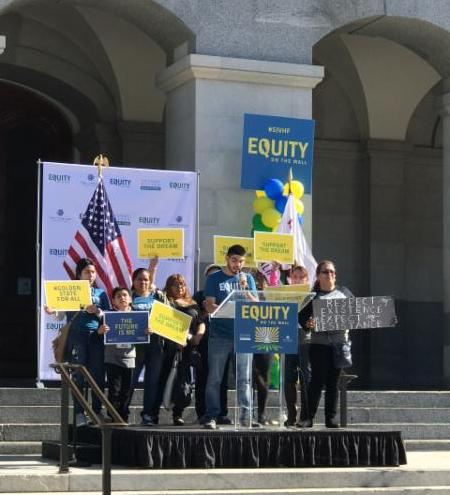 Los socios de CCS-SK viajaron a Sacramento para realzar los problemas que afectan a las comunidades vulnerables en todo el condado y el Valle Central.“Nuestra salud se ve impactada por el aire, el agua y los sistemas opresivos que han existido durante décadas”, dijo Valerie Gorospe, del Centro en Raza, Pobreza y el Medio Ambiente, quien viajó 10 horas en un autobús y habló durante el evento. “La industria de la que depende nuestra economía daña la salud humana. Los residentes del Valle buscan protección de parte del estado cuando los funcionarios locales no lo hacen. El condado de Kern es el corazón del estado y debe ser una prioridad del estado”.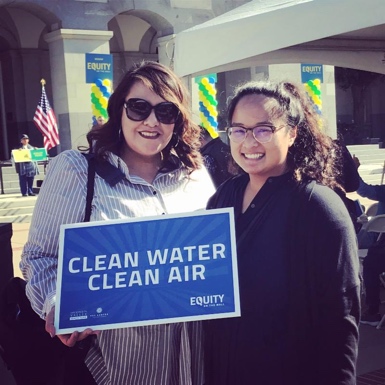 Este año fue la primera vez que Gorospe asistió al evento, que fue organizado por The Center at Sierra Health Foundation y San Joaquin Valley Health Fund, una asociación de más de 70 organizaciones y 11 fundaciones.“Es importante que nuestras comunidades en el condado de Kern se unan a otros miembros, líderes y grupos comunitarios del Valle de San Joaquín para apoyarse mutuamente en muchos asuntos que afectan a nuestras familias y comunidades. Es de suma importancia que en el Valle de San Joaquín nos apoyemos y nos levantemos los unos a los otros mientras creamos poder al realzar los problemas que enfrentamos a diario. Nuestras comunidades tienen el poder para seguir haciendo cambios”, dijo Gorospe. Lea más de parte del Bakersfield Californian aquí: ‘Todo mundo quiere que las cosas cambien’: residentes del Valle de San Joaquín se dirigen a Sacramento para exigir a los legisladores que inviertan en sus comunidades.Preguntas y respuestas: A ra íz de un acuerdo de demanda histórico, KHSD aún tiene trabajo por hacer para ayudar a los estudiantesPadres, estudiantes, maestros y defensores de la comunidad estuvieron entre los asistentes que llenaron la cámara de la junta del Distrito de Preparatorias del condado de Kern (KHSD, por sus siglas en inglés) la noche del 30 de enero para el segundo foro comunitario sobre el ambiente escolar, una condición del acuerdo resolutorio de discriminación. El acuerdo requiere que KHSD celebre dos foros comunitarios por año donde los administradores deberán presentar datos relacionados con las suspensiones, las expulsiones y las transferencias involuntarias. KHSD también debe celebrar el Mes de la Historia Afroamericana y el Mes de la Herencia Hispana y permitir que los estudiantes celebren estos eventos.Sahar Durali, abogada y directora de Asistencia Legal Rural de California, que participó en el acuerdo de la demanda, respondió a algunas preguntas sobre el progreso del distrito con respecto al ambiente escolar.CCS-SK: Este es el segundo foro comunitario de KHSD sobre el ambiente escolar. En un sentido general, ¿qué progreso se ha hecho con respecto al acuerdo resolutorio de la demanda? ¿Qué necesita mejorarse?SD: El distrito ha hecho progreso con respecto a la reducción en la cantidad de suspensiones, expulsiones y transferencias. Sin embargo, los datos presentados en el foro comunitario demuestran que aún existen disparidades significativas en la disciplina de los estudiantes de color, especialmente los estudiantes afroamericanos. Parece que el distrito también ha seguido adelante con una implementación más integral del programa Intervenciones y Apoyos para el Comportamiento Positivo (PBIS, por sus siglas en inglés), y más personal está siendo capacitado sobre PBIS, sesgo implícito y conceptos de aprendizaje socioemocional. Sin embargo, los miembros de la junta del KHSD no han recibido capacitación, y no han indicado si participarán en alguna capacitación relacionada con PBIS, sesgo implícito y conceptos de aprendizaje socioemocional.El distrito debería hacer más para reducir las disparidades en la disciplina. Además, durante el foro quedó claro que algunas escuelas todavía tienen tasas de suspensión increíblemente altas, especialmente para los estudiantes afroamericanos. Además, las encuestas del ambiente escolar revelan que los estudiantes de color se sienten especialmente hostigados y aislados debido a su raza. El distrito debería hacer más para abordar el ambiente hostil al que se enfrentan estos estudiantes.CCS-SK: Ahora para algunos detalles con respecto al acuerdo: ¿Por qué el KHSD no encabeza las celebraciones del Mes de la Historia Afroamericana y el Mes de la Herencia Hispana, especialmente cuando estas celebraciones son tan significativas para crear un ambiente escolar saludable?SD: El Distrito acordó reconocer el Mes de la Historia Afroamericana y el Mes de la Herencia Hispana en virtud del acuerdo. En los últimos dos foros comunitarios, el Distrito indicó que estaba reconociendo estos meses al permitir que los estudiantes los celebraran. La Dra. Brenda Lewis [Superintendente Auxiliar de Instrucción de KHSD] también indicó que el distrito había alertado a los administradores que deberían permitir que los estudiantes y las organizaciones estudiantiles organicen eventos. En ningún momento el distrito comunicó que las escuelas individuales o el Distrito estaban dirigiendo sus propios eventos.Creemos que esta interpretación estrecha del acuerdo está en desacuerdo con el espíritu del acuerdo y el compromiso declarado del Distrito de mejorar el ambiente escolar para los estudiantes afroamericanos y latinos. Al poner la carga sobre los clubes estudiantiles y organizaciones estudiantiles para organizar eventos de celebración, el Distrito envía un mensaje explícito de que el Mes de la Historia Afroamericana y el Mes de la Herencia Hispana no son una prioridad y no son dignos de los recursos del Distrito ni del tiempo del personal. Además, basado en las comunicaciones del Distrito, sospechamos que en las escuelas donde los clubes de estudiantes no son activos, y ningún estudiante inicia las celebraciones, el Mes de la Historia Afroamericana y el Mes de la Herencia Hispana simplemente no se conmemoran. Es una práctica habitual para las escuelas por todo el estado y por todo el país organizar eventos durante estos meses culturales, y el compromiso de celebrar el Mes de la Historia Afroamericana y el Mes de la Herencia Hispana podría ayudar mucho a construir relaciones de confianza y reparar relaciones con las comunidades latinas y afroamericanas.CCS-SK: Como parte del acuerdo, el distrito escolar debe capacitar al personal docente y no docente sobre el sesgo implícito. Durante el foro, un asistente preguntó si la junta de KHSD también debería recibir esta capacitación. ¿Piensa usted que capacitar a la junta escolar es importante? ¿Por qué o por qué no?SD: Capacitar a la junta escolar sobre el tema de sesgo implícito demostraría a la comunidad que el Distrito de Preparatorias del condado de Kern está participando en la introspección y está dando un paso significativo adelante para eliminar el sesgo en los más altos niveles de liderazgo.CCS-SK: El distrito ha tenido éxito en reducir las expulsiones y las tasas de transferencias, pero todavía vemos disparidades cuando se trata de estudiantes afroamericanos. ¿Qué debe hacer KHSD para abordar esto?SD: El acuerdo identifica la necesidad de abordar las disparidades raciales al requerir que el Distrito aborde el sesgo y el sesgo implícito a través de la capacitación, la revisión de las políticas y el desarrollo de la matriz de comportamiento. Rachel Godsil del Perception Institute y el Dr. Eddie Fergus fueron identificados en el acuerdo debido a su experiencia en esta área, junto con la Dra. Nancy Dome. Sus recomendaciones deben ser implementadas por el Distrito de una manera significativa para asegurar que estas disparidades no continúen.CCS-SK: En una encuesta realizada por la Encuesta de Niños Saludables de California (CHKS, por sus siglas en inglés), el porcentaje de estudiantes afroamericanos que se sintieron aislados y/o acosados en la escuela debido a su raza o etnicidad en los 60 días anteriores a la encuesta aumentó del 16 por ciento en 2016-17 al 19 por ciento en 2017-18. Claramente, KHSD necesita mejorar la forma en que trata a los estudiantes afroamericanos. ¿Alguna sugerencia específica, incluso más allá del acuerdo?SD: En virtud la Fórmula de Financiamiento de Control Local, los distritos escolares deben crear metas específicas para subgrupos de estudiantes numéricamente significativos en su Plan de Responsabilidad de Control Local (LCAP, por sus siglas en inglés). En el KHSD, los estudiantes afroamericanos son un subgrupo numéricamente significativo. El distrito podría seguir los pasos de otros distritos escolares para crear programas más enfocados e integrales que creen apoyos específicamente para estudiantes afroamericanos. Además, el distrito debería trabajar con sus expertos comisionados, Rachel Godsil de Perception Institute y Nancy Dome de Epoch Education, para identificar la raíz del aislamiento expresado de los estudiantes afroamericanos, y trabajar para eliminar el hostigamiento de estos estudiantes por parte de otros estudiantes y/o personal. Tanto Rachel Godsil como Nancy Dome son expertas líderes en abordar el sesgo implícito y los entornos educativos hostiles debido a la raza y podrían colaborar estrechamente con el distrito para crear soluciones en todos los niveles.CCS-SK: KHSD es un distrito diverso. Los resultados del CHKS sugieren que la administración y el personal no han hecho lo suficiente para abrazar esa diversidad y asegurar que todos los estudiantes sean valorados por lo que son y por las experiencias personales y culturales que aportan al distrito. El acuerdo resolutorio aborda la capacitación que el personal puede necesitar para abordar estas cuestiones. ¿Cómo puede KHSD abordar estas disparidades de disciplina?SD: Una forma en que KHSD probablemente podría abordar las disparidades de disciplina y crear un ambiente escolar más acogedor para los estudiantes afroamericanos y otros estudiantes de color es asegurar que el personal de la escuela sea representativo de su alumnado. El distrito se comprometió a reclutar y contratar a un personal diverso tanto en el acuerdo resolutorio como en su LCAP, que es el documento que establece sus prioridades para cada año escolar y los gastos del presupuesto relacionados con esas prioridades. De hecho, el LCAP creó específicamente una meta para la contratación de maestros que reflejen la demografía estudiantil. Sin embargo, de los nuevos empleados para el año escolar 2017-18, 62,6% eran blancos, 26,3% eran latinos y 2,6% eran afroamericanos. En comparación con la composición demográfica del alumnado, que es aproximadamente 22% blanco, 65% latino, 5,9% afroamericano, 2,6% asiático, 1,3% filipino y 2% identificado como otra raza, ¡el distrito se está quedando drásticamente corto con respecto a su meta!Lea más sobre el Foro sobre el Ambiente Escolar de KHSD de South Kern Sol aquí. Los representantes de Kern no obtienen una buena puntuación en la tarjeta de puntuación ambiental recientemente publicada de CEJALa Alianza por la Justicia Ambiental de California acaba de lanzar su quinta Tarjeta de Puntuación de Justicia Ambiental, que evalúa qué tan bien los funcionarios electos de California apoyaron medidas para abordar los problemas ambientales que afectan a las comunidades de bajos ingresos y las comunidades de color.Los representantes del Valle Central, que cuentan con grupos importantes de justicia ambiental en sus distritos, obtuvieron puntajes por debajo del 70 por ciento.
Haga clic aquí para descargar el informe completo. South Kern Sol inicia el nuevo año con un nuevo grupo!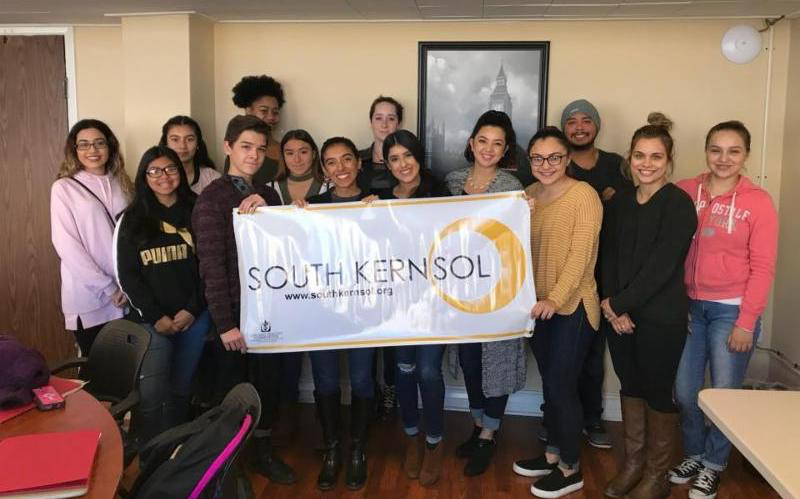 El nuevo grupo incluye a 17 jóvenes periodistas de Delano, Bakersfield, Greenfield y Lamont. El programa celebró una orientación donde los jóvenes periodistas recibieron formación básica sobre periodismo por parte Harold Pierce del periódico Bakersfield Californian.South Kern Sol es un sitio web de noticias de la comunidad liderado por jóvenes que tiene como objetivo elevar la voz de los jóvenes en pro de la salud y la equidad racial.'Sé cómo se sienten las víctimas': West High combate el acosoPor Chyna Patz, South Kern SolLa preparatoria West High tiene un problema de acoso.  Camina por la preparatoria West High cualquier día escolar y puedes encontrar a alguien en el campus que haya sido personalmente afectado por el acoso, o conoce a un estudiante que lo ha sido. Lo he probado y descubrí que todos los estudiantes con los que había hablado habían sido objeto de acoso, al menos una vez en West.Incluso ha habido momentos en que he tenido que ver a un amigo íntimo ser insultado por ser gay. Lo único que podía hacer era abrazarlos y decirles que todo estaría bien.Tengo amigos que han sido físicamente lastimados por abusones, hasta el punto de sentirse inseguros en la escuela.
 Haz clic aquí para leer el artículo completo en el Bakersfield Californian.¡Tenemos el poder de construir comunidades saludables para la próxima generación!